       Recital Flower s 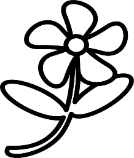 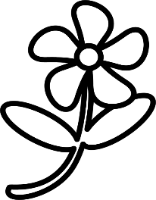       Bouquets are $10.00 each. Order forms must be turned in by April 17h.  Your bouquets will be ready for pickup in the lobby starting 45 minutes before show time. Bouquets need to be picked up before the start of the show.  If  you are ordering bouquets for more than one dancer, please fill out a form for each dancer. Dancer’s name_______________________________________Please circle the show you are ordering flowers for. If you would like to order flowers for both shows, please fill out two order forms. Saturday May 15th at  3:30   OR       Sunday May 16th at 12:00         Recital Flower s 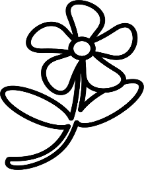 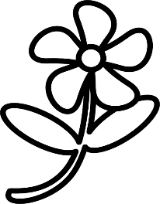       Bouquets are $10.00 each. Order forms must be turned in by April 17th.  Your bouquets will be ready for pickup in the lobby starting 45 minutes before show time. Bouquets need to be picked up before the start of the show.  If  you are ordering bouquets for more than one dancer, please fill out a form for each dancer. Dancer’s name_______________________________________Please circle the show you are ordering flowers for. If you would like to order flowers for both shows, please fill out two order forms. Saturday May 15th at  3:30   OR       Sunday May 16th at 12:00